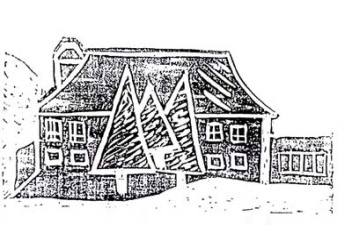 Základní škola a Mateřská škola Kanice,okr. Brno-venkov, příspěvková organizace Kanice 135, 664  01  Bílovice nad Svitavouzastoupená Mgr. Ondřejem DostalíkemIČO: 71001689  545 227 268,   zs.kanice@seznam.czOznámení o konání zvláštního zápisu do základního vzdělávání ve školním roce 2022/2023 podle § 2 zákona č. 67/2022 Sb. (Lex Ukrajina školství)Повідомлення про спеціальний запис до початкової школи на навчальний рік 2022/2023 згідно з § 2 Закону № 67/2022 Зб. («лекс Україна» - освіта)Ředitel základní školy / Директор початкової школи oznamuje místo a dobu konání zvláštního zápisu dle § 2 zákona č. 67/2022 Sb. do základního vzdělávání pro školní rok 2022/23:повідомляє про місце та час проведення спеціального запису відповідно до § 2 Закону № 67/2022 Зб. до початкової школи на навчальний рік 2022/2023:Tento zvláštní zápis je určen pouze dětem,Цей спеціальний запис стосується тільки дітей,kterým byla poskytnuta dočasná ochrana v souvislosti s válkou na Ukrajině. Prokazuje se vízovým štítkem nebo záznamem o udělení dočasné ochrany.які отримали тимчасовий захист у зв’язку з війною в Україні. Підтвердженням є візова наклейка або запис про надання тимчасового захисту.kterým bylo uděleno vízum k pobytu nad 90 dnů za účelem strpění pobytu na území ČR, který se automaticky ze zákona považuje za vízum pro cizince s dočasnou ochranou. Prokazuje se uděleným vízovým štítkem nebo razítkem v cestovním pasu.які отримали візу на перебування понад 90 днів з метою толерованого перебування у Чеській Республіці, яка за законом автоматично вважається візою для іноземців з тимчасовим захистом. Підтвердженням є візова наклейка або штамп у закордонному паспорті.Nevztahuje se na ostatní cizince, byť by měli ukrajinské občanství. Це не стосується інших іноземців, навіть якщо вони громадяни України.Termín zápisu / Дата та час запису: 6. 6. 2022Místo zápisu / Місце запису: Základní škola KanicePředpokládaný počet přijímaných / Орієнтовна кількість дітей: 4Organizace zápisu / Порядок запису:1. 	O přijetí žádá zákonný zástupce podle ukrajinského práva nebo zákonný zástupce podle českého práva.	Заяву про зарахування дитини подає законний представник за законодавством України або законний представник за законодавством Чеської Республіки.2. Zákonný zástupce je povinen do prvního ročníku základního vzdělávání ve školním roce 2022/23 přihlásit dítě, které pobývá déle než 3 měsíce na území ČR a které dovršilo k 31. 8. 2022 věku 6 let. Pokud zákonný zástupce bude žádat o odklad zahájení povinné školní docházky, je nutné doložit doporučující posouzení příslušného školského poradenského zařízení a odborného lékaře nebo klinického psychologa. 	У 2022/23 навчальному році законний представник зобов’язаний записати до першого класу початкової школи дитину, яка перебуває в Чехії більше 3 місяців і яка на 31.08.2022 року досягла 6-річного віку. Якщо законний представник просить відстрочки обов’язкового відвідування школи, необхідно надати рекомендаційний висновок відповідної шкільної консультаційної установи і лікаря-спеціаліста або клінічного психолога.3. Zákonní zástupci jsou povinni předložit tyto dokumenty:Законні представники зобов’язані подати такі документи:a) žádost o přijetí k základnímu vzdělávání (vzor je dostupný v česko-ukrajinské verzi na stránkách školy)заяву про зарахування дитини до початкової школи (зразок доступний у чесько-українській версії на сайті школи)b)	vízový doklad dítěte (při jiném než osobním podání se předloží kopie dokladu, která se založí do spisu);	документ дитини, в якому є віза (якщо документи не подаються особисто, треба надати копію документа, яку буде поміщено у папку);c) doklad, ze kterého vyplývá oprávnění dítě zastupovat.	документ, що дає право представляти дитину.4.   O přijetí k základnímu vzdělávání rozhoduje ředitel školy dle stanovených kritérií.Рішення про зарахування дитини до початкової школи приймає директор школи за встановленими критеріями.1. Děti s přechodným pobytem v Kanicích, které k 31. 8. 2022 dovrší 6 let věku a děti po odkladu povinné školní docházky. (Zvláštní zápis se řídí školským zákonem a zákonem č. 67/2022 Sb. Zvláštní zápis je určen pouze dětem, na které se vztahuje dočasná ochrana v souvislosti s válkou na Ukrajině.)1. Діти з тимчасовим перебуванням у Каніце, які досягли 31 серпня 2022 року 6-річного віку та діти після перенесення обов’язкового відвідування школи.(Спеціальна реєстрація регулюється Законом про освіту та Законом № 67/2022 Зб.. Спеціальний облік призначений лише для дітей, які охоплені тимчасовим захистом у зв’язку з війною в Україні.)V /м. Kanicích dne/дата 12. 5. 2022				Ředitel základní školy / Директор початкової школи